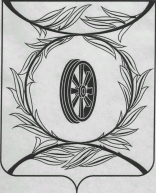 Челябинская областьСОБРАНИЕ ДЕПУТАТОВ КАРТАЛИНСКОГО МУНИЦИПАЛЬНОГО РАЙОНАРЕШЕНИЕРассмотрев ходатайство исполняющего обязанности главы Карталинского муниципального района,Собрание депутатов Карталинского муниципального района РЕШАЕТ:1. Внести в прогнозный план приватизации имущества, находящегося в  собственности муниципального образования «Карталинский муниципальный район», на 2019 год, утвержденный решением Собрания депутатов Карталинского муниципального района от 20.12.2018 года № 586-Н (с изменениями от 28 февраля 2019 года  № 625-Н) следующие изменения:1) дополнить перечень имущества, находящегося в собственности муниципального образования «Карталинский муниципальный район», подлежащего приватизации в  2019 году, следующими строками:2. Опубликовать настоящее решение в газете «Карталинская новь» и разместить на официальном сайте администрации Карталинского муниципального района в сети Интернет. Председатель Собрания депутатовКарталинского муниципального района                                                     В.К. Демедюк  от 28 марта 2019 года № 643-Н                        О внесении изменений в прогнозный план приватизации имущества, находящегося в собственности муниципального образования «Карталинский муниципальный район», на  2019 год№ п/пНаименование имуществаМестонахождение имуществаХарактеристики3.Автомобиль TOYOTA CAMRY-Автомобиль легковой; категория В; год выпуска – 2005 г.; цвет бежевый; VIN JTDBE38K003061008; модель, № двигателя 2AZ 2047878, государственный регистрационный знак О481ОО74 4.Автомобиль LADA Priora-217030-Автомобиль легковой; год выпуска – 2011 г.; цвет серо-зеленый металлик; VIN XTA217030В0299240; модель, № двигателя 21126, 2711069, государственный регистрационный знак Е545НК174